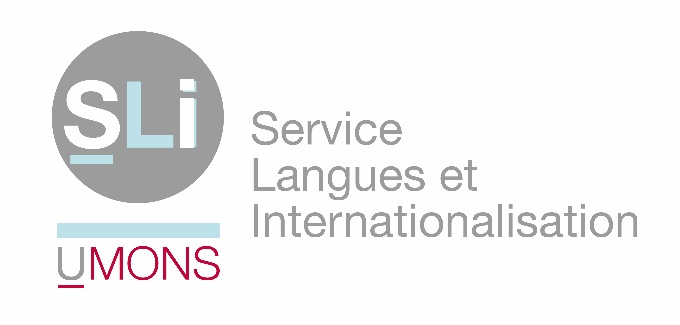 Faculté Traduction et InterprétationProjet INTERREG V / transfrontalier tripartiteSIMILAR (Stratégie Interculturelle et Multilingue  Affaires)                                                                        www.interreg-similar.eu Intitulé du projet : La gestion des langues et des cultures comme facteur de compétitivité internationales des PMEDébut du projet : 01.04.2019Fin  du projet : décembre 2022Budget total : 750 000€Régions couvertes par le projet : Nord Pas-de-Calais (Hauts de France), Flandre occidentale et orientale et Hainaut (région Mouscron-Tournai-Mons-Charleroi).Coordinateur chef de file : HOGENT (association UGENT) Pablo DECOCKPartenaires institutionnels : HOGENT, Université de Lille et Université de MonsAutre partenaire  :  SYNTRA West (Centre d’expertise et de formations pour les entreprises de Flandre Occidentale)Partenaires associés : Provinciale Ontwikkelingsmaatschappij West-Vlaanderen (POM)UNIZO InternationalAmbassade de FrancePôle EmploiLe ForemAWEX –(Wallonia.be Export/Investment)HainautDéveloppementFairtrade BelgiumPublic-cible : PME/TPE du secteur agro-alimentaire de la zone transfrontalièreObjectif majeur : fournir un accompagnement en présentiel et à distance qui soit pérenne (formations linguistiques et interculturelles dans 3 langues (français, néerlandais, anglais), des modules juridiques et RSE (responsabilité sociétale des entreprises), ainsi que la publication d’un dictionnaire de curiosités culinaires transfrontalières. Objectifs opérationnelsOffrir une stratégie d’accompagnement linguistique et culturel efficace et innovante afin de faciliter la percée ou l’expansion d’une entreprise sur un nouveau marché transfrontalierAméliorer les compétences multilingues et interculturelles des employés des PME/TPE et des demandeurs d’emploi des régions concernéesFaciliter la mise en relation des différents acteurs professionnels afin de stimuler l’emploi transfrontalier et permettre une meilleure adéquation entre l’offre et la demande.Plan d’actionsRéalisation d’enquêtes de terrain à la fois qualitatives et quantitatives afin de faire un état des lieux précis des bonnes pratiques et des besoins linguistiques et culturels auprès des acteurs concernés du secteur pilote de l’alimentation ;Création d’un instrument d’audit sur une nouvelle plateforme numérique, afin de permettre aux entreprises de juger de leur niveau de maîtrise de compétences linguistiques et (inter)culturelles déterminées ;Organisation des sessions de formation linguistiques et culturelles en ligne et en présentiel en mettant l’accent sur des pratiques pédagogiques innovantes (créathons, activités d’immersion, mise en réseau des PME, …)Dissémination des résultats acquis au-delà du secteur pilote auprès des principaux secteurs stratégiques des zones concernées.Ces actions incluent également la création d’un ensemble de modules : langues-cultures,  RSE et juridique, qui mettra l’accent sur des terminologies spécifiques de certains secteurs alimentaires - en néerlandais, français et anglais.L’ensemble des activités du projet contribuera à augmenter la compétitivité internationale et interrégionale des entreprises et permettra de décloisonner le marché du travail transfrontalier en réduisant les obstacles culturels et linguistiques à la mobilité.